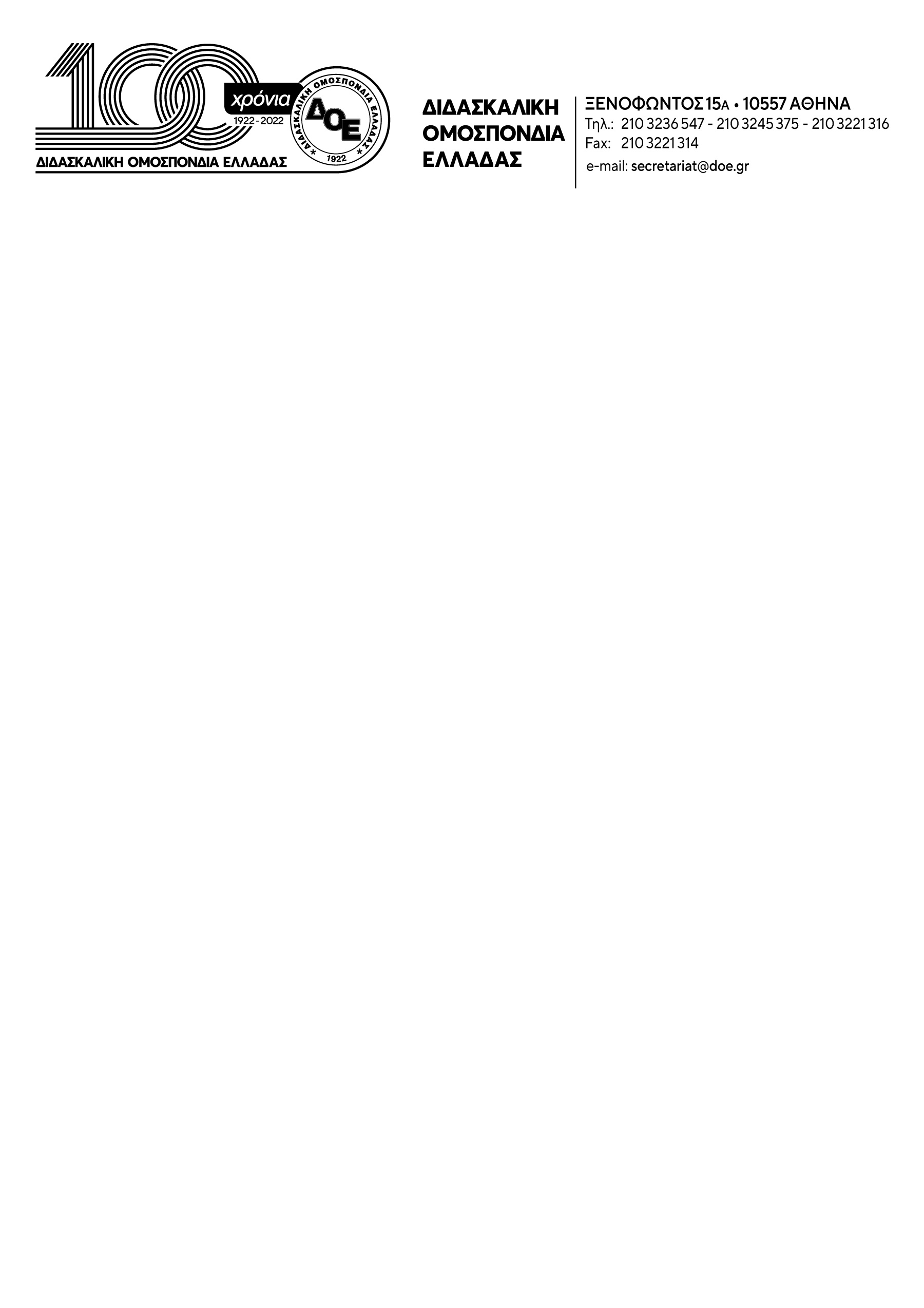 Θέμα: Κήρυξη στάσεων εργασίας μίας (1) ώρας	Το Δ.Σ. της Δ.Ο.Ε. κηρύσσει  στάσεις εργασίας μίας (1) ώρας, σε καθημερινή βάση, από τη Δευτέρα 13 Μαΐου 2024 μέχρι και την Παρασκευή 31 Μαΐου 2024, καθ’ όλη  τη διάρκεια του σχολικού προγράμματος, της οποίας μπορούν να κάνουν χρήση οι συνάδελφοι στο πλαίσιο της αποτροπής της υλοποίησης του ν.4823/21 και της Υ.Α. 9950/ΓΔ5 ΦΕΚ 388/27-1-2023 «Ρύθμιση ειδικότερων και λεπτομερειακών θεμάτων σχετικά με την αξιολόγηση των εκπαιδευτικών και των μελών Ειδικού Εκπαιδευτικού Προσωπικού και Ειδικού Βοηθητικού Προσωπικού της πρωτοβάθμιας και δευτεροβάθμιας εκπαίδευσης, καθώς και τη διαδικασία διενέργειάς της». Στις περιπτώσεις που κρίνεται απαραίτητη η χρήση περισσότερων ωρών, συμπληρωματικά, καλούνται οι Σ.Ε.Π.Ε. να το αποφασίζουν ώστε να καλύπτονται πλήρως οι συνάδελφοι.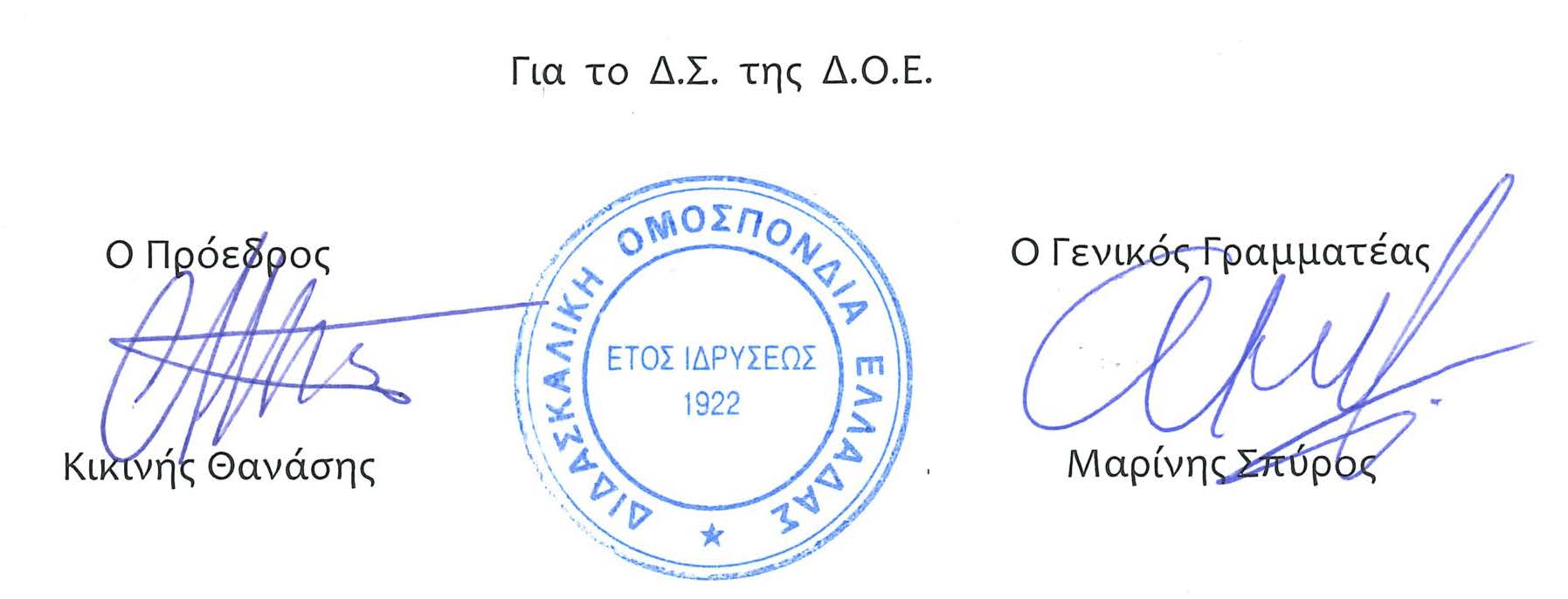 Αρ. Πρωτ. 989Αθήνα  10/5/2024 ΠροςΤους Συλλόγους Εκπαιδευτικών Π.Ε.